23 января отметила свое 100-летие наша коллега, Ветеран труда, Анна Васильевна Ткаченко.  Уроженка ст. Ладожской Усть-Лабинского района, она навсегда связала свою жизнь с родной Кубанью, а свою профессию посвятила здоровью людей. После окончания медицинского института в Краснодаре по распределению работала в Иркутской областной больнице, а затем до начала девяностых – в Усть-Лабинской районной санэпидстанции, где почти десять лет в должности главного врача.Сегодня Анна Васильевна живет в Туапсинском районе. Коллеги поздравили ее с юбилеем. Рассказали о Службе, о работе в пандемию и о насущных задачах, которые непременно надо решать, чтобы люди были здоровы.                                                                                                        Дорогая Анна Васильевна! От всей души желаем Вам здоровья, добра, домашнего тепла на долгие годы!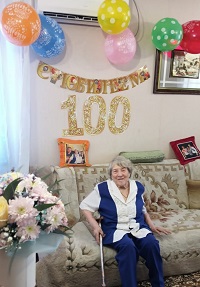 